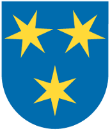 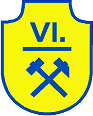 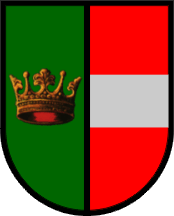 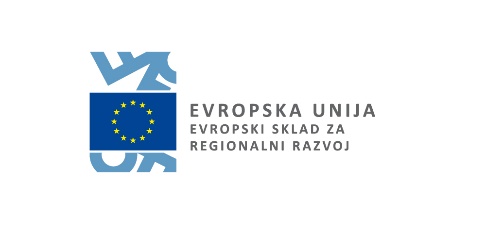 VZOREC GARANCIJEZA RESNOST PONUDBE Za oddajo ponudbe na javno naročilo »Odvajanje in čiščenje odpadnih voda v porečju Savinje – Občine Celje, Štore in Vojnik«, objavljeno na Portalu javnih naročil z dne _______________, pod številko objave ___________________ in v Uradnem listu EU prilagamo garancijo za resnost ponudbe.S to garancijo se NEPREKLICNO IN BREZPOGOJNO zavezujemo, da bomo na vaš prvi pisni poziv in ne glede na kakršen koli ugovor naročnika garancije, izplačali znesek v primeru sklopa št. 1: 6.000 EUR,v primeru sklopa št. 2: 6.000 EUR,v primeru sklopa št. 3: 6.000 EUR,v primeru sklopa št. 4: 6.000 EUR,v primeru sklopa št. 5: 6.000 EUR,v primeru sklopa št. 6: 6.000 EUR,v primeru sklopa št. 7: 6.000 EUR inv primeru sklopa št. 8: 6.000 EUR,(Ustrezno navedite, na kateri sklop/sklope se nanaša predložena garancija). če bo ponudnik umaknil ali spremenil ponudbo v času njene veljavnosti, navedene v ponudbi; če bo ponudnik, ki ga je naročnik v času veljavnosti ponudbe obvestil o sprejetju njegove ponudbe zavrnil sklenitev pogodbe in če ponudnik po sklenitvi pogodbe v roku ne bo predložil garancije za dobro izvedbo pogodbenih obveznosti.Ta garancija velja do _________________________ (najmanj do 31. 12. 2020). Po poteku tega roka garancija ne velja več in naša obveznost avtomatično ugasne, ne glede na to, ali je garancija vrnjena.Morebitne spore med upravičencem in banko rešuje stvarno pristojno sodišče v Celju.Garant: (žig in podpis)OBR-11NOVELIRANO 16. 9. 2020Naziv banke/zavarovalnice:Kraj in datum:Upravičenec:Simbio d.o.o., Teharska cesta 49, 3000 CeljeGarancija št.:Naročnik garancije: 